CS 4321 – Udacity InstructionsWe will be watching a bunch of videos on Udacity. To access the videos:Visit: https://www.udacity.com/course/software-development-process--ud805Choose: Start Free CourseFill out the data to create an account and then log in.You may have to prowl around to find the video. If you get lost, the course is: Software Development Process. The table of contents for the course is: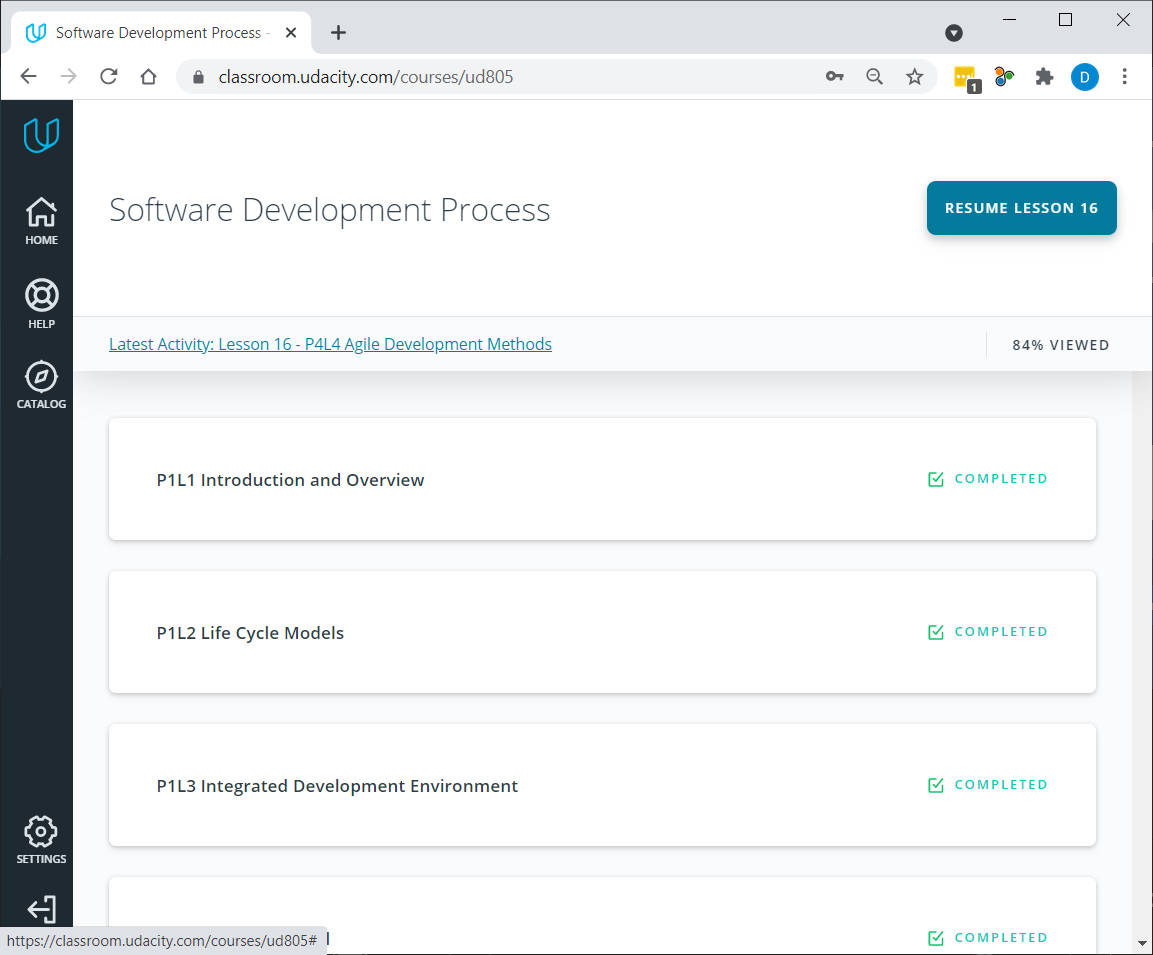 The table of contents for the first video, P1L1, is: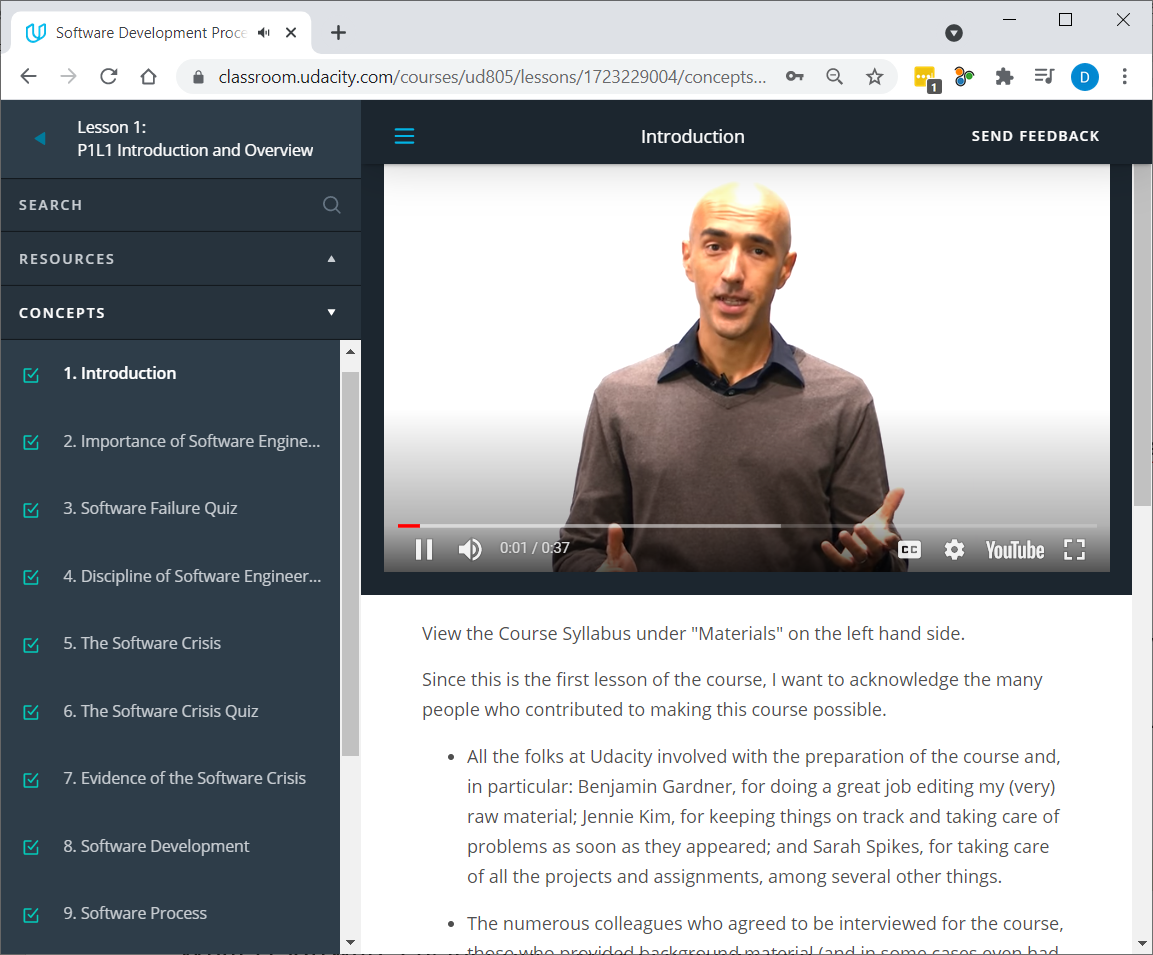 